                                   PRACOVNÝ LIST                                  RGM   Mgr. Silvia SojkováLístočky kvetov a krídla motýľov majú tvar slzičky. Pozorne ich dokresli a farebne ich vymaľuj.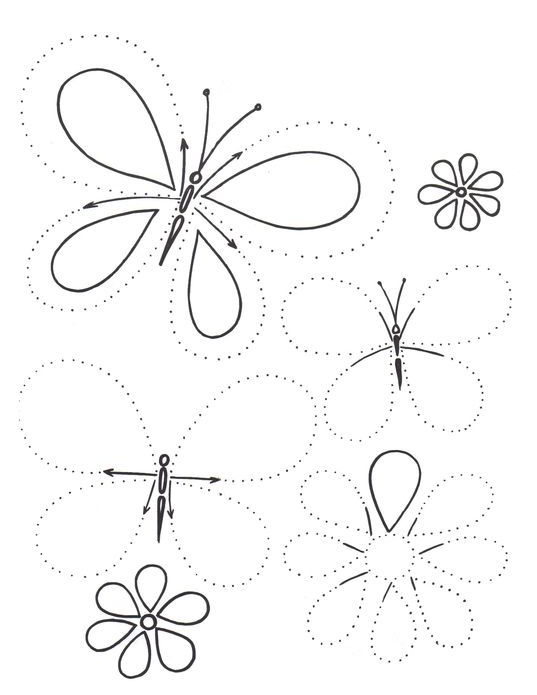 